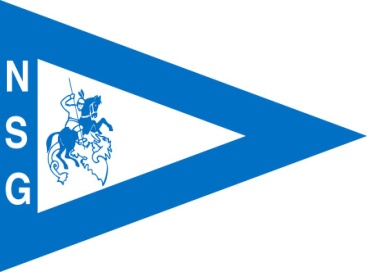 DOMANDA DI STAZIONAMENTO A TERRAIl/la sottoscritto/a  ______________________________ Socio/a ordinario della ASD Nautica San GiorgioChiede󠄀   Lo stazionamento a terra della propria imbarcazione  su invaso             󠄁  su carrelloPeriodo richiesto:   dal giorno _______________	al giorno _______________Il/la richiedente comunica:󠄀 di essere il/la proprietario/a󠄀 un natante   	󠄀 un’imbarcazione	 a vela		 a motore		 Altro (specificare) ___________________________					Lunghezza cm _____  Larghezza cm _____  Immersione cm _____  Dislocamento kg _____Motore 	  Benzina	  DieselPotenza HP _________    ovvero KW ________Altro ____________________Data ____________________			Firma leggibile del/la socio/a richiedente							_____________________________